The Parish of St Catherine’s of Alexandria Good Friday Crafts Activity Friday 29, March 2024 1.30pm to 2.30pm Our Lady’s Catholic Church, Southport Road, Lydiate, L31 4HHWe would like to invite all children of the parish to join us for an afternoon of craft activities as part of Easter weekend. We would love to see children who are making their First Holy Communion this year.There will be craft activities, a scavenger hunt and cake decorating.We look forward to seeing you all for fun and celebrations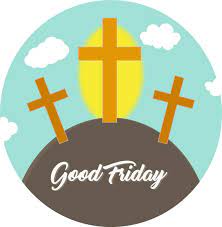 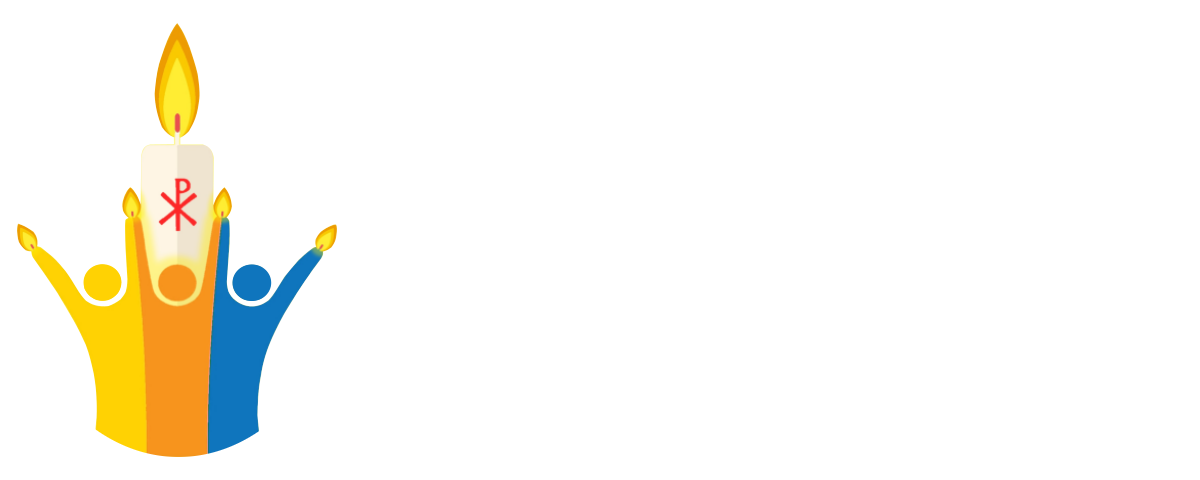 